Bitte die Informationen zu den Zusatzstoffen und Allergen auf gesonderten Blatt beachten!MittagessenSpeiseplan vom 05.10.20 bis 09.10.20MittagessenSpeiseplan vom 05.10.20 bis 09.10.20MittagessenSpeiseplan vom 05.10.20 bis 09.10.20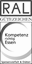 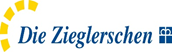 KindergerechtesMenü 3 VegetarischMenü 3 VegetarischBewusst Gesund *MontagMontag Putengulasch, fruchtig1,a,g,j 
Reis
Bunter Salat 1,4,j,gNudelauflauf mit Champignon2,3,5,a,a1,c,g,l 
Tomatensauce
Bunter SalatNudelauflauf mit Champignon2,3,5,a,a1,c,g,l 
Tomatensauce
Bunter Salat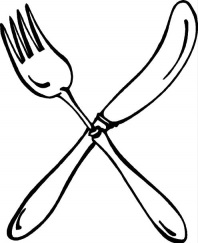 Montag Kirschjoghurtg  Kirschjoghurtg  Kirschjoghurtg  Kirschjoghurtg DienstagDienstagVeg. Hackbällchena,a1,a3,c,f 
Ajvar
Djuvecreisg
Salat1,3,5,9,g,lVeg. Hackbällchena,a1,a3,c,f 
Ajvar
Djuvecreisg
Salat1,3,5,9,g,l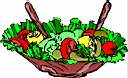 DienstagObstObstObstObstMittwochMittwochKartoffelgratinc,g 
Basilikumsoße Blattsalat
Joghurt-Dressing1,g,jMittwochVanillepuddingg Vanillepuddingg Vanillepuddingg Vanillepuddingg DonnerstagDonnerstagLasagne (Rind)1,a,a1,c,g  Grüner Salat
Kräuter-Sahnedressing1,gGemüse-Lasagnea,a1,c,g  Grüner Salat
Kräuter-Sahnedressing1,gGemüse-Lasagnea,a1,c,g  Grüner Salat
Kräuter-Sahnedressing1,g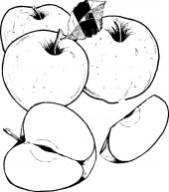 DonnerstagFrisches Obst Frisches Obst Frisches Obst Frisches Obst FreitagFreitagGeschlagene (Oberländer)8,i,j 
Bratensaucea,a1,a3,f,i
Kartoffelsalat1,j
Essig-Öl-Dressing1,5,l
TomatensalatBlumenkohl-Käsemedaillona,a1,g 
 Kartoffelsalat1,j
Essig-Öl-Dressing1,5,l
TomatensalatBlumenkohl-Käsemedaillona,a1,g 
 Kartoffelsalat1,j
Essig-Öl-Dressing1,5,l
TomatensalatGeflügelbratwurst3,i,j 
Geflügelsoße
Kartoffelsalat1,j
Essig-Öl-Dressing1,5,l
TomatensalatFreitagDessertgebäck Windbeutel mit Sahnea,a1,c,g Dessertgebäck Windbeutel mit Sahnea,a1,c,g Dessertgebäck Windbeutel mit Sahnea,a1,c,g Dessertgebäck Windbeutel mit Sahnea,a1,c,g 